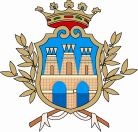 LAVORI:	PAR-FAS 2007-2013 “LINEA DI AZIONE IV.2.1”.  INTERVENTO FINALIZZATO ALLA PROTEZIONE DEL LITORALE APPARTENENTE AL COMUNE DI ROCCA SAN GIOVANNI NELLE LOCALITA' "IL CAVALLUCCIO" E "VALLE DELLE GROTTE"IMPORTO:	€ 651.099,89=CIG:	571380905ACUP:	C53B13000000002LAVORI A MISURALAVORI:	PAR-FAS 2007-2013 “LINEA DI AZIONE IV.2.1”.  INTERVENTO FINALIZZATO ALLA PROTEZIONE DEL LITORALE APPARTENENTE AL COMUNE DI ROCCA SAN GIOVANNI NELLE LOCALITA' "IL CAVALLUCCIO" E "VALLE DELLE GROTTE"IMPORTO:	€ 651.099,89=CIG:	571380905ACUP:	C53B13000000002LAVORI A MISURALAVORI:	PAR-FAS 2007-2013 “LINEA DI AZIONE IV.2.1”.  INTERVENTO FINALIZZATO ALLA PROTEZIONE DEL LITORALE APPARTENENTE AL COMUNE DI ROCCA SAN GIOVANNI NELLE LOCALITA' "IL CAVALLUCCIO" E "VALLE DELLE GROTTE"IMPORTO:	€ 651.099,89=CIG:	571380905ACUP:	C53B13000000002LAVORI A CORPOLAVORI:	PAR-FAS 2007-2013 “LINEA DI AZIONE IV.2.1”.  INTERVENTO FINALIZZATO ALLA PROTEZIONE DEL LITORALE APPARTENENTE AL COMUNE DI ROCCA SAN GIOVANNI NELLE LOCALITA' "IL CAVALLUCCIO" E "VALLE DELLE GROTTE"IMPORTO:	€ 651.099,89=CIG:	571380905ACUP:	C53B13000000002LAVORI A CORPOLAVORI:	PAR-FAS 2007-2013 “LINEA DI AZIONE IV.2.1”.  INTERVENTO FINALIZZATO ALLA PROTEZIONE DEL LITORALE APPARTENENTE AL COMUNE DI ROCCA SAN GIOVANNI NELLE LOCALITA' "IL CAVALLUCCIO" E "VALLE DELLE GROTTE"IMPORTO:	€ 651.099,89=CIG:	571380905ACUP:	C53B13000000002IDARTICOLOLAVORI E FORNITURE PER L'ESECUZIONE DELL'APPALTOU.M.QUANTITA'PREZZO UNITARIOPREZZO UNITARIOIMPORTOin cifre (€)in letterein cifre (€)IDARTICOLOLAVORI E FORNITURE PER L'ESECUZIONE DELL'APPALTOU.M.QUANTITA'PREZZO UNITARIOPREZZO UNITARIOIMPORTOin cifre (€)in letterein cifre (€)TOTALE LAVORI A MISURATOTALE LAVORI A MISURATOTALE LAVORI A MISURATOTALE LAVORI A MISURATOTALE LAVORI A MISURATOTALE LAVORI A MISURATOTALE LAVORI A MISURAIDARTICOLOLAVORI E FORNITURE PER L'ESECUZIONE DELL'APPALTOU.M.QUANTITA'PREZZO UNITARIOPREZZO UNITARIOIMPORTOin cifre (€)in letterein cifre (€)IDARTICOLOLAVORI E FORNITURE PER L'ESECUZIONE DELL'APPALTOU.M.QUANTITA'PREZZO UNITARIOPREZZO UNITARIOIMPORTOin cifre (€)in letterein cifre (€)TOTALE LAVORI A CORPOTOTALE LAVORI A CORPOTOTALE LAVORI A CORPOTOTALE LAVORI A CORPOTOTALE LAVORI A CORPOTOTALE LAVORI A CORPOTOTALE LAVORI A CORPOin letterein cifre (€)A) - IMPORTO TOTALE OFFERTO PER LAVORI A CORPO E MISURAin letterein cifre (€)B) - RIBASSO PERCENTUALE SULL'IMPORTO DEI LAVORIin letterein cifre (€)C) - ONERI PER LA SICUREZZA NON SOGGETTI A RIBASSOquindiciilaquarantotto/89€ 15.048,89in letterein cifre (€)D) - IMPORTO COMPLESSIVO OFFERTO (A+C)